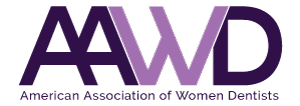 2019 AAWD BOARD OF DIRECTORS STUDENT REPRESENTATIVETwo (2) Student Representative positions are available each year on the American Association of Women Dentists (AAWD) Board of Directors (BOD). The term is from January to December of the elected year.Requirements of a student representative:Must be actively registered as a student at a recognized U.S. dental school.Must attend monthly conference calls with BOD.Must attend two face-to-face meetings with BOD (Spring and Fall). Fall meeting is in conjunction with Annual AAWD Conference, but meeting time is subject to change.Travel reimbursement is available. Candidates for the Student Representative position on the AAWD BOD must complete the following to be eligible for board position:Must complete application for BOD: Student Representative position.Application is due September 7, 2018, to be considered for a 2019 BOD position.Must be present at annual meeting and give presentation/speech to students in attendance (five-minute limit).The 2018 Annual Meeting will be held October 5 and 6, in Savannah, Georgia, Please visit the AAWD website for more information, www.aawd.org.Students present at Annual Meeting will then vote for candidates to select representatives for the two student positions on the BOD.